ACTIVITÉ n 21. Vous êtes dans le domaine − musée Kouskovo, ancienne résidence d'été des comtes Chérémétiev construit au milieu du XVIIIe siècle. Le château est entouré d'un jardin qui a le surnom de Versailles moscovite. En général il existe plusieurs types de parcs/jardins. Le parc Kouskovo est construit à la façon dite «française»,  mais avec des éléments d'un parc «à l'anglaise». Lisez les définitions des types des parcs/jardins et et associez-les au type qui convient:2. Dites quelle/quelles définition/s du mot «régulier» correspond/ent   juste   à    l’aménagement paysager:a) ordonné                                              h) proportionnéb) mesuré                                                i) fixec) ordinaire                                             g) régléd) monotone                                           k) logiquee) correct                                                 l) harmonieuxf) honnête                                               m) irréprochablej) convenable                                          n) ponctuel____________________________________________________________________________________________________________________________________________________________________________________________________________3. Observez les photos des parcs / jardins différents. Associez les éffigies avec le style du parc / jardin.A – anglais  B – moderne  C – italien D – forestier E – français F – naturel4. Complétez les phrases en utilisant les mots ci-dessous:des cheminements sinueux, irrégulières, vallons et pentes, des arbustes, des fourrés, des éléments architecturaux; baliséa) Le jardin anglais a des formes ______________________________. b) Les jardins à l’anglaise s’organisent selon _____________________.c) Dans les jardins paysagers  les accidents du terrain (__________) sont conservés    et exploités.d) Dans la décoration d'un parc paysager participent ___________________________________________________________________________________.e) L'itinéraire d'un parc anglais n'est pas _______________. 5. Dites de quel type de parc il s’agit dans le devoir n 4 ____________________.6. Comment est né le style «paysager» d'un parc? Pourquoi il est nommé aussi le style «anglais» ou «à l'anglaise»? ________________________________________________________________________________________________________________________________________________________________________________________________________7. Quelles sont les particularités de la planification d'un parc paysager?________________________________________________________________________________________________________________________________________________________________________________________________________8. De quelle manière les plantes sont-elles utilisées dans des parcs paysagers?_________________________________________________________________________________________________________________________________________________________________________________________________________9. Donnez des exemples d'asymétrie dans la nature: _________________________________________________________________________________________10. Observez les photos ci-dessous. Dites quelles formes ont ces éléments, à quel domaine du savoir peuvent-ils se rapporter? 11. Vous avez lu l'information sur le parc Kouskovo. Examinez le parc et trouvez la partie dite «paysagère». Prenez des photos du parc paysager.12. Prouvez que cette partie du parc est un parc paysager. Nommez les éléments qui constituent l'esprit du jardin à l'anglaise.________________________________________________________________________________________________________________________________________________________________________________________________________________________________________________________________________13. Observez la planification des jardins. Trouvez celle du jardin  paysager. Prouvez votre choix.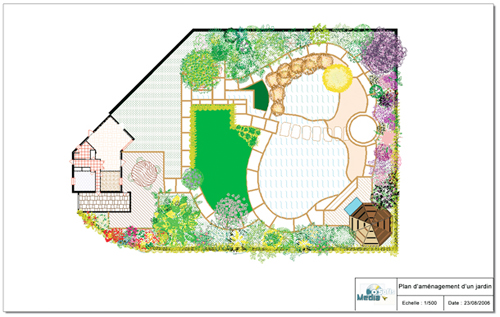 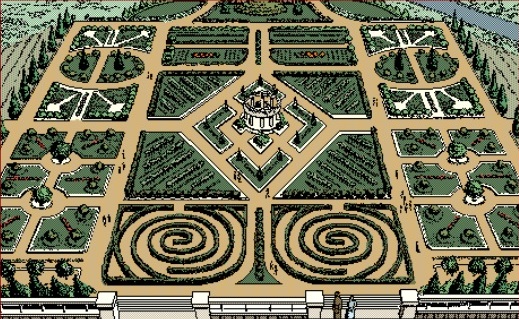                           1.                                                  2.__________________________________________________________________________________________________________________________________________________________________________________________________________________________________________________________________14. Faites ensemble avec les participants d’un autre groupe l'analyse comparative    des parcs régulier et paysager. Les mots ci-dessous peuvent vous aider:   droit/e, égal/e , inégal/e, endroits touffus, taillé/es, fabriques de jardin,      berceaux, labirinthes, bucoliques, magestieux, sinueux/tortueux, symétriques,    asymétriques, avec un axe, sans axe, ordonnée, non ordonnée, bordures      mélangées, parterres de fleurs, statues classiques, solennel, soumission    complète, sauvage et poétique etc.À vous de continuer ... .15. Faites les devoirs indiqués dans le case.1Jardin à la française/régulierAest un jardin régulier aménagé sur un terrain en pente à l'aide de terrasses.2Jardin à l'anglaise /paysagerBles caractéristiques principales  sont des lignes ondulées, plantes d'ornements, et aussi pratiquement le refus complet d'angles droits.3Jardin à l'italienneCun territoire dont l'aménagement est prévu à long terme, notamment l'utilisation des sols et les changements dans leur affectation, via la régulation de l'emprise de l'agriculture, des activités industrielles, de l'artificialisation des sols due notamment à l'étalement urbain, etc. Les milieux naturels (faune, flore, etc.) y sont généralement pour partie protégés, par la législation (dépendant de chaque pays), des activités humaines pouvant leur nuire. Un parc naturel peut également avoir une vocation touristique4Jardin naturelDcomporte un ou plusieurs axes de composition et de symétrie ainsi que des parties constituantes traitées en surface ou en volume selon des formes géométriques simples5Jardin forestierEest un jardin de tracé irrégulier dont les parties sont traitées de façon à produire des effets naturels6Jardin moderneFcomporte différents étages de végétation tels des grands arbres (fruitiers ou à coques), des arbustes ou arbrisseaux (petits fruitiers), des buissons (à baies ou aromatiques) et des plantes herbacées (légumes vivaces, plantes aromatiques, médicinales et utiles)123456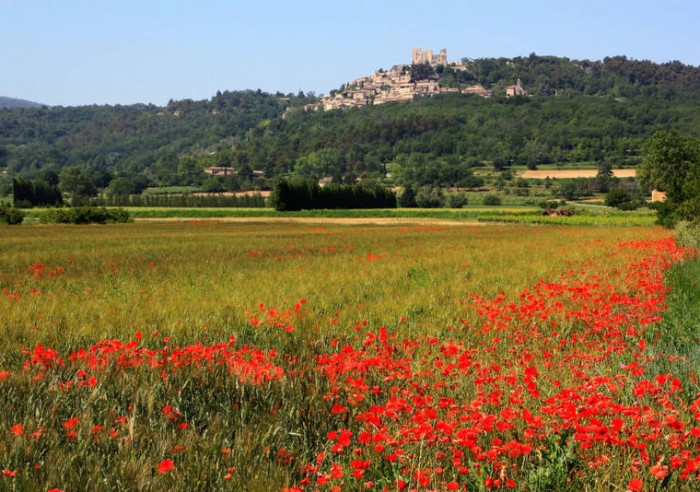 1.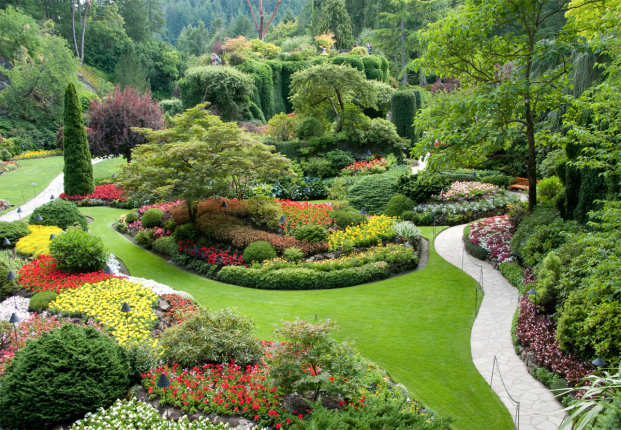 2.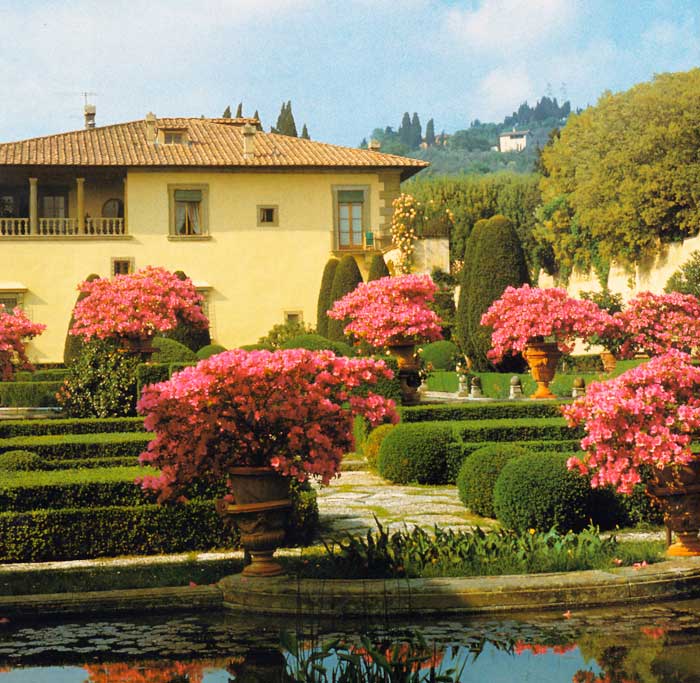 3. 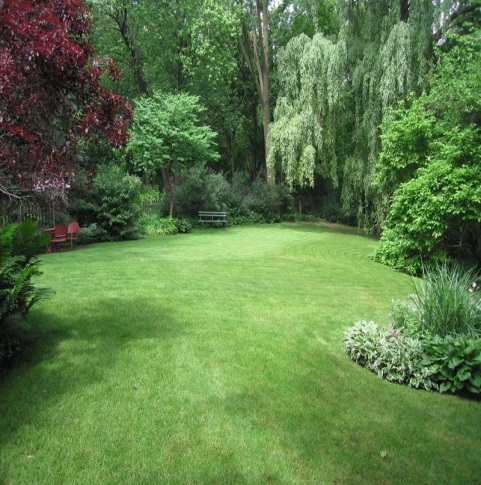 4.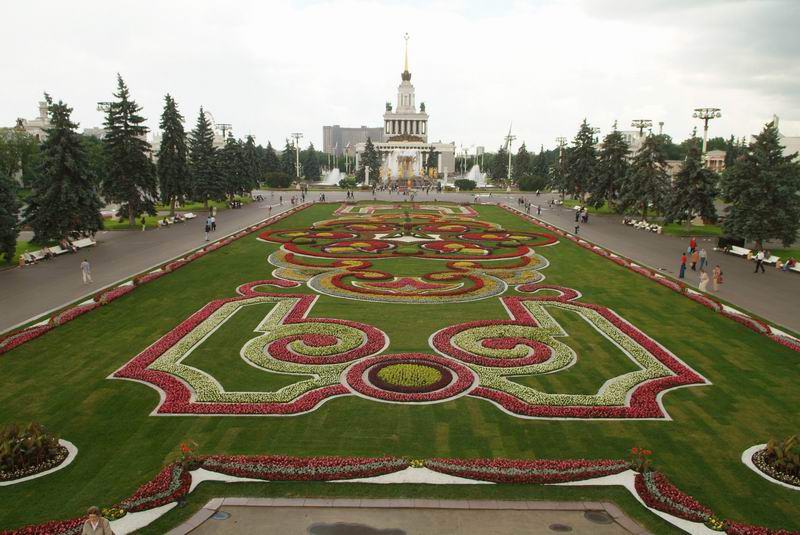 5.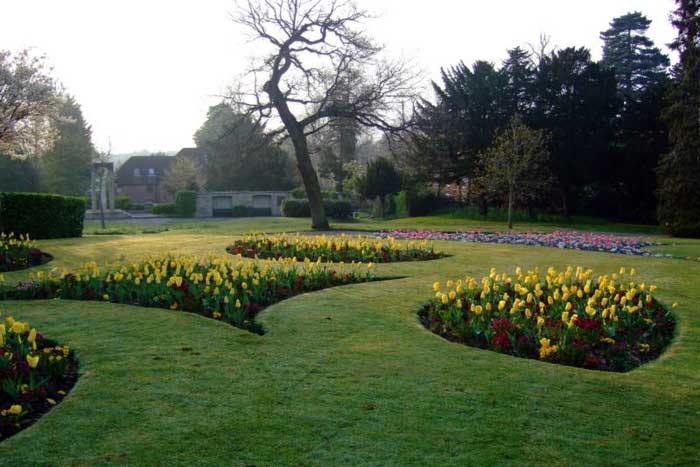 6.ABСDEF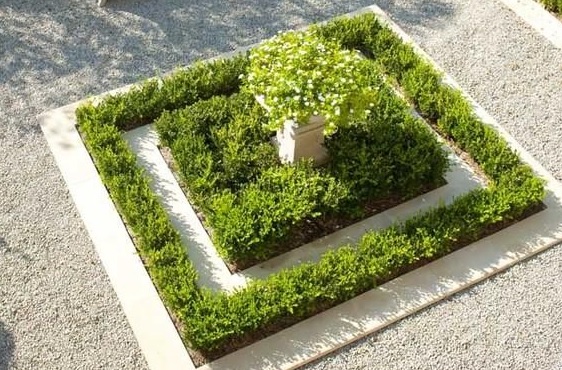 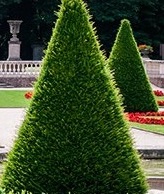 1.____________________________2. ____________________________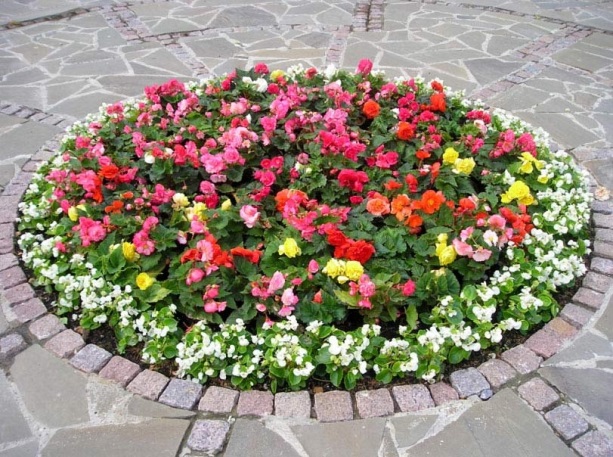 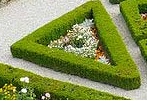 3. ___________________________4. __________________________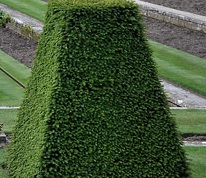 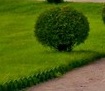 5. _________________________6. ___________________________Parc / jardinRégulierPaysagerplanificationaxearbustesplantesalléesdécorationpaysagereliefnature